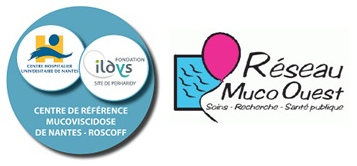 43ème rencontre des infirmières coordinatricesdu Réseau Muco Ouest, à Rennes, le 25 janvier 2018A l’hôtel Mercure CENTRE COLOMBIER 1, rue Charles Maignan35 000 RennesTél : 02 99 29 73 73Animée par Marythé Kerbrat Ordre du jour  9h Accueil9h30 12h Groupes de travail : Poursuite des groupes de travailDiabèteHygiène  12h 13h Echanges divers et retours d’expériences Technique du pop / CCI 14h  16h30Entretien motivationnel : retour d’expérience Isabelle Berhault Rennes Freestyle : compte rendu du Webex et suite Comment parler de la mucoviscidose à son enfant quand on a la mucoviscidose ? Nb : Apporter vos clefs usb